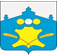 СЕЛЬСКИЙ СОВЕТСОВЕТСКОГО СЕЛЬСОВЕТАБольшемурашкинского муниципального района Нижегородской областиР Е Ш Е Н И Е17 сентября 2019 года                                                                                         № 29О назначении состава конкурсной комиссиипо проведению конкурса на замещение должностиглавы администрации Советского сельсоветаБольшемурашкинского муниципального района      В соответствии с ч. 5 ст. 37 Федерального закона от 06.10.2003 г. № 131-ФЗ «Об общих принципах организации местного самоуправления в Российской федерации», Уставом Советского сельсовета Большемурашкинского муниципального района,  Положением «О порядке и условиях проведения конкурса на замещение должности главы администрации и назначения на должность главы администрации Советского сельсовета Большемурашкинского муниципального района»,  утвержденным решением сельского Совета Советского сельсовета от 11.11.2014 г.   № 35а,  сельский Совет Советского сельсовета  р е ш и л:      1. Создать конкурсную комиссию по проведению конкурса на замещение должности главы администрации Советского сельсовета Большемурашкинского района Нижегородской области.      2. Назначить 50% членов конкурсной комиссии (3 человека) в конкурсную комиссию по проведению конкурса на замещение должности главы администрации Советского сельсовета Большемурашкинского района Нижегородской области в следующем составе:            1) Красильникова Наталья Евгеньевна - глава МСУ, председатель сельского Совета Советского  сельсовета,            2) Куликов Александр Сергеевич- депутат сельского Совета Советского сельсовета,             3) Боголепова Светлана Геннадьевна – специалист I категории администрации Советского  сельсовета.      3.  Настоящее решение вступает в силу со дня принятия и подлежит официальному опубликованию (обнародованию).Глава местного самоуправления,                                        председатель сельского Совета                                         Н.Е. Красильникова